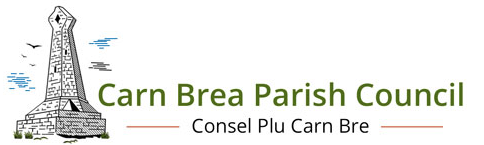 CO-OPTIONBarncoose VacancyNotice is hereby given pursuant to Section 89 (6) of the Local Government Act 1972 that 3 Casual Vacancy exists for the Pool Ward of Carn Brea Parish Council.The Parish Council must now co-opt a suitably qualified person to serve as Councillor for the aforementioned Ward.  You can live anywhere in Carn Brea Parish to apply for these vacancies.  Any person wishing to be considered for c-option should in the first instance, contact the Clerk & Proper Officer of Carn Brea Parish Council to obtain a co-option eligibility form. You must satisfy the following criteria:Be at least 18 years of age on the day you are co-optedBe a British citizen, a qualifying citizen of a Commonwealth country, a citizen of the Irish Republic or a citizen of another member state of the European UnionYou must also meet at least one of the four following qualifications on the day you are co-opted: Be registered as a local government elector for Carn Brea parishHave occupied as owner or tenant any land or premises in Carn Brea Parish during the whole of the 12 months before the day you are co-optedHave had your main or only place of work during the last 12 months in the local authority area in which you are standingHave lived in the parish of Carn Brea or within three miles (4.8 kilometres) of the parish during the whole of the last 12 months.You may not be able to become a Councillor if you: Hold a paid office, or other place of profit, of the CouncilIf you have been declared bankrupt within 12 monthsIf you have been imprisoned for 3 months or more within the last 5 yearsIf you have been convicted of any offences involving corrupt or illegal practicesIf you have been convicted for failure to register or declare disclosable interestsThe closing date for the receipt of applications 11th February 2022Miss. Sarah-Jane Noakes Treloweth Community HallMoorfield Road, PoolCarn Brea, RedruthCornwall,  TR15 3QBTel.no:  01209 313014Email:  clerk@carnbreaparishcouncil.gov.uk